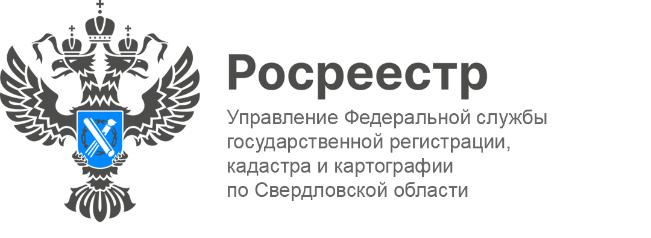 ПРЕСС-РЕЛИЗРубрика «ЦИФРА НЕДЕЛИ»В период с 7 по 13 июня в Управлении Росреестра по Свердловской области по государственному земельному надзору, в рамках контрольных мероприятий, проведено 227 наблюдений за соблюдением обязательных требований и 196 выездных обследований.В части профилактики нарушений объявлено 104 предостережения, проведено 35 консультирований и 10 профилактических визитов.«Государственный земельный контроль (надзор) направлен на предупреждение, выявление и пресечение нарушений требований земельного законодательства», - заместитель руководителя Управления Татьяна Янтюшева.Контакты для СМИПресс-служба Управления Росреестра по Свердловской области +7 343 375 40 81 press66_rosreestr@mail.ruwww.rosreestr.gov.ru620062, г. Екатеринбург, ул. Генеральская, 6 а.